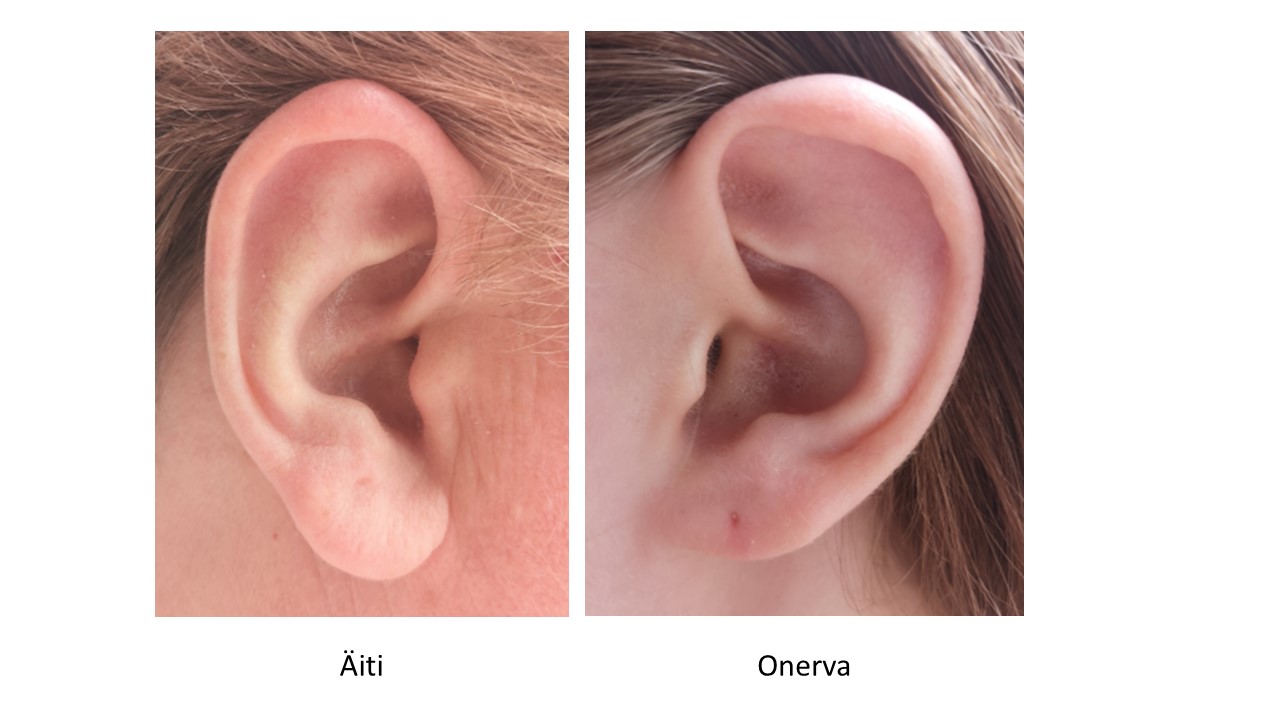 RISTEYTYSTEHTÄVIÄ: Korvan nipukatKorvan nipukat syntyvät vallitsevan geenimuodon seurauksena. Onervan korvissa ei ole nipukoita. Hänen äidillään on nipukat, mutta isällään ei. Geenimuoto ’korvassa nipukat’ ____Geenimuoto ’ei nipukoita’ ____Onervan perimä ______Isän perimä ______Mitä voimme päätellä Onervan äidin perimästä? Perustele._____________________________________________________________________________ _____________________________________________________________________________Todista päätelmäsi alla olevalla risteytyskaaviolla.Vastaus: ________________________________________________________________________________________________________________________________________________________________________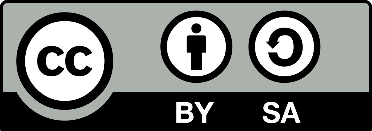 Kuvalähde: oma työ CC-BY-SAIsän sukusolutIsän sukusolutÄidin sukusolutÄidin sukusolut